New Build Apartments - What You Must Be Aware OfReal estate is a full time job. It involves buying and selling different types of development sites. It is a great idea to have a professional real estate agent assist you in the sale or purchase of your home, apartment, building or other property. You can also hire an agent or agency for multiple reasons. The vast network of agents in real estate is extensive. Your listing will be made available to many people by simply contacting an agent. Multiple potential buyers will be interested in your property. The agents also effortlessly remove undesirable or uninterested buyers from the potential buyers' list. The agent will provide qualified buyers interested and able to pay the right amount for the property. 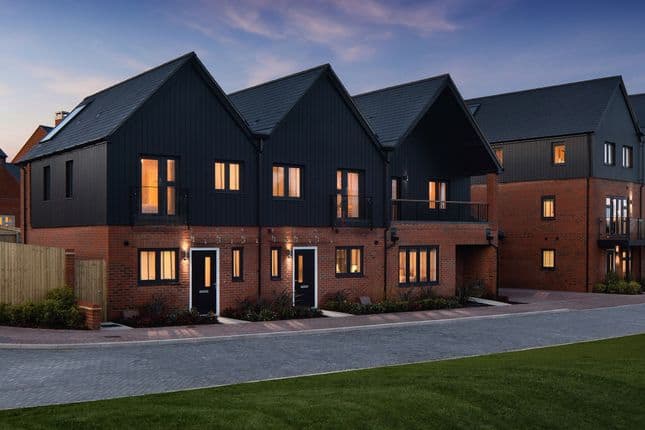 Negotiating price is a key part of the real estate business. There are many negotiation opportunities because both parties have to offer their prices. However, it is the agent that displays the best negotiation skills. With the assistance of an agent, the individual will be able to strike the best deal for another party. There will be no confusion and chaos, so the transaction can go smoothly. It is not easy to sell or buy a property. Both the buyer and the seller must sign a legal agreement. Therefore, it is essential that documents be prepared by a competent individual who is well-versed in different regulations. For this purpose, it's best to contact an agent. Real estate agents pay close attention to every detail. The owner may make emotional decisions and discard small details. The agents will examine the entire property to make an estimate of your property. If you are looking for more information on new build properties costa del sol, look into the mentioned above website.They catch every detail of the house, and no aspect is ignored. The buyer will also benefit from this sharing of all information and facts. Other than this, the agents are also familiar with the different paperwork and formalities involved in the whole deal. The agent will handle all paperwork so that both parties don't have to worry about it. The agent also handles privacy and confidentiality issues for individuals. An agent's vision and mission is different than a buyer or seller. Certain aspects need confidentiality and privacy. The real estate agent keeps this in mind. The agent also understands the needs and wants of each party. The agent works efficiently and effectively to meet the demands of both parties. Thus, in a nutshell, it is fitting to mention that a real estate agent is a necessity while buying or selling any property. Finding the right agent can help you find the ideal property that meets your requirements and needs. For the property to be valued at its best, a real agent must be hired.